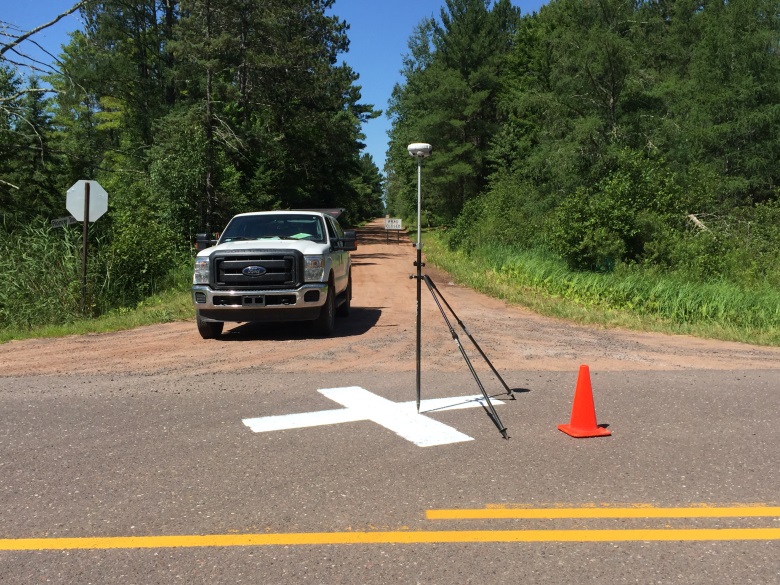 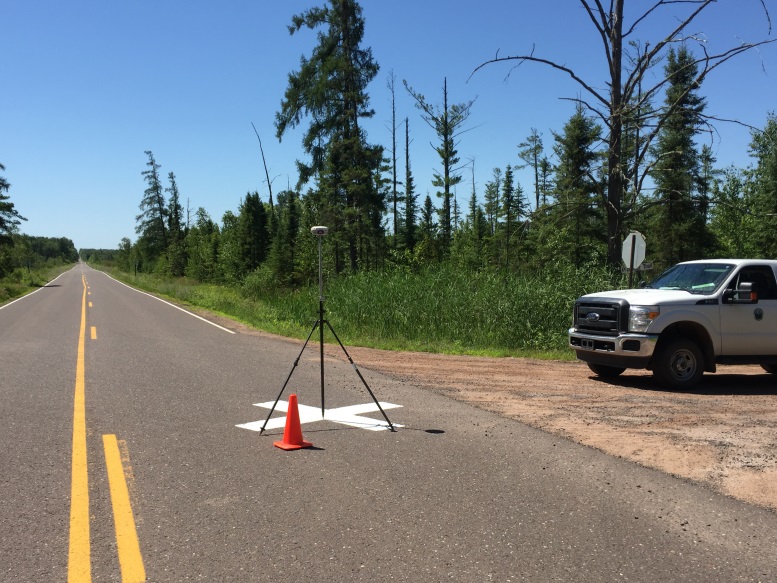 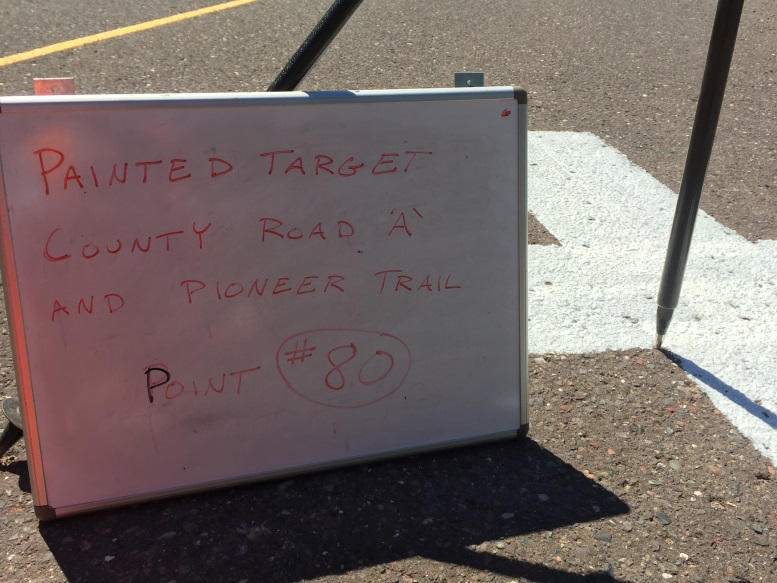 Site89Northing112867.186Easting154653.633Elevation968.32899999999995Description:Description:Bridge Deck & White Line (Truck Faces East on Pioneer Trail)Bridge Deck & White Line (Truck Faces East on Pioneer Trail)